       В  связи с расширением границы населенного пункта, строительством  новых улиц и домов  села Комсомольское  Собрание депутатов Комсомольского сельского поселения  Комсомольского района  Чувашской Республики р е ш и л о:      1.Внести дополнения   в   схему одномандатных избирательных округов  для проведения выборов депутатов  Собрания депутатов Комсомольского сельского поселения  Комсомольского района Чувашской Республики:- в одномандатный избирательный округ №4 добавить дом №18 по мкр.К.Антонова села Комсомольское;-в одномандатный  избирательный округ №  12 добавить  улицу  Солнечная, дома  № 13, 15, 16,17 по мкр.Кабалина села Комсомольское.Председатель Собрания депутатов Комсомольского сельского поселения 	                                                                         В.Т.Павлов Глава Комсомольского сельского поселения                                                                     М.А.Илларионова 	ЧĂВАШ РЕСПУБЛИКИКОМСОМОЛЬСКИ РАЙОНĚ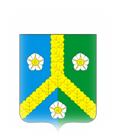 ЧУВАШСКАЯ РЕСПУБЛИКАКОМСОМОЛЬСКИЙ РАЙОНКОМСОМОЛЬСКИ ЯЛ ПОСЕЛЕНИЙĚНДЕПУТАТСЕН ПУХĂВĚЙЫШĂНУ30.07.2020 с.  № 3/158Комсомольски ялěСОБРАНИЕ ДЕПУТАТОВКОМСОМОЛЬСКОГО СЕЛЬСКОГОПОСЕЛЕНИЯ                      РЕШЕНИЕ                  30.07.2020 № 3/158село КомсомольскоеО внесении дополнений  в  схему  одномандатных избирательных округов для проведения выборов депутатов Собрания депутатов Комсомольского сельского поселения Комсомольского района Чувашской Республики, утвержденную решением Собрания депутатов Комсомольского сельского поселения  №3/148 от 31.03.2015г.